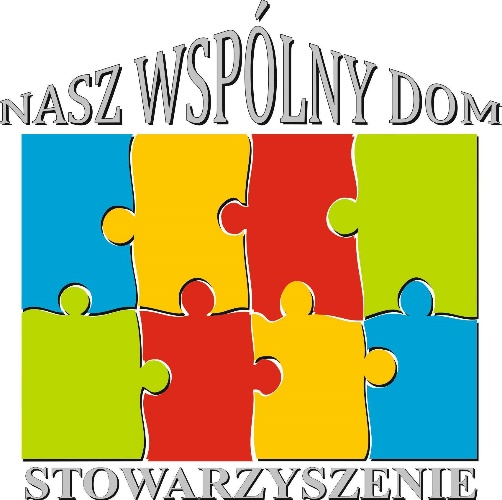 REGULAMIN TURNIEJU IM. SZYMONA NIUKA DATA rozegrania turnieju:  21 -22 PAŹDZIERNIKA 2021 I. ORGANIZATOR:Stowarzyszenie „Nasz Wspólny Dom”II. WSPÓŁORGANIZATORPowiat OtwockiIII. MIEJSCE ROZGRYWEK:Boisko Orlik w Otwocku, ul. KarczewskaIV. CEL IMPREZY:Popularyzacja piłki nożnej wśród dzieci i młodzieży. Popularyzacja zdrowego, aktywnego trybu życia oraz rekreacji na świeżym powietrzu. V. UCZESTNICY:Do udział w rozgrywkach piłki nożnej mogą zgłaszać się reprezentacje szkół podstawowych i ponadpodstawowych z powiatu otwockiego spełniające wymogi regulaminu.VI. WARUNKI UDZIAŁU:Rozgrywki zostaną przeprowadzone w dwóch kategoriach:Reprezentacje szkół podstawowychReprezentacje szkół ponadpodstawowychDrużyna musi zgłosić do rozgrywek co najmniej 7 zawodników, nie więcej niż 12 graczy.Każda drużyna musi mieć pełnoletniego opiekuna który będzie informowany przez organizatorów o dalszym przebiegu rozgrywek oraz innych sprawach organizacyjnych.W celu zgłoszenia drużyny do rozgrywek należy wysłać e-mail na adres nwd.zarzad@wp.pl z informacją w treści z jakiej szkoły jest zgłoszenie i dane kontaktowe (telefon, mail) do opiekuna. Po poprawnym zgłoszeniu opiekunowie otrzymają od organizatorów karty zgłoszeniowe, które należy dostarczyć wypełnione przed rozpoczęciem turnieju.Karta zgłoszeniowa musi być podpisane przez opiekuna, który tym samym zobowiązuję się opiekować zawodnikami i ponosi pełną odpowiedzialność za właściwe zachowanie drużyny podczas trwania turnieju. Drużyna biorąca udział w turnieju musi mieć jednakowego koloru koszulki.Termin zgłoszeń upływa 15 października 2021r.Dokładny system rozgrywania Turnieju zostanie podany po upływie terminu zgłoszeń, nie później niż w dniu rozpoczęcia rozgrywek dla danej kategorii.Zgłoszenie do rozgrywek jest jednoznaczne z przyjęciem regulaminu i przepisów gry ustalonych na turnieju.VII. PRZEPISY GRYdrużyna razem z rezerwowymi składa się z max 12 zawodników i opiekuna,gramy 6 zawodników + bramkarz,czas gry  15  minut bez przerwy,mecz kończy się gwizdkiem sędziego,auty z każdej strony boiska,auty wprowadzamy w boisko, po wprowadzeniu można bezpośrednio strzelić bramkę,kary minutowe - 2 minuty lub wykluczenie z meczu,jeżeli drużyna gra w osłabieniu i straci bramkę, kara zostaje anulowana,zmiany hokejowe dokonywane z wyznaczonego miejsca, zawodnik opuszcza boisko dopiero wchodzi drugi,wprowadzanie piłki do gry czas 5 sekund,bramkarz wprowadza piłkę do gry ręką, nie może przerzucić za połowę,rzut karny z odległości 8 m,rzut wolny – mur oddalony o 5 m,o kolejności w grupie decyduje ilość zdobytych punktów (zwycięstwo 3 punkty, remis 1punkt), w przypadku równej ilości punktów decyduje:bezpośrednie spotkanie, różnica bramek , większa ilość zdobytych bramek,rzuty karne (po 3 serie, jeżeli brak rozstrzygnięcia - do skutku),o wyborze najlepszego strzelca turnieju decyduje ilość zdobytych bramek w całym turnieju, jeżeli kilku zawodników ma taką sama ilość strzelonych bramek, decyduje miejsce drużyny w turnieju,o wyborze bramkarza turnieju decydują organizatorzy,o wyborze najlepszego zawodnika turnieju, decydują organizatorzy.SPRAWY ORGANIZACYJNEKażda drużyna przed rozpoczęciem turnieju zobowiązana jest złożyć u organizatora imienny wykaz zawodników, Drużyny zgłaszają się 30 min. przed rozpoczęciem meczu,Klucze do szatni pobiera opiekun drużyny i oddaje do stolika organizatora,Organizator nie ubezpiecza uczestników turnieju, Organizator zabezpiecza  opiekę medyczną,Każdy zawodnik zobowiązany jest posiadać dokument potwierdzający tożsamość,Sprawy sporne rozstrzyga Organizator turnieju.Termin i godziny rozgrywania meczu ustalone są przez Organizatora.W przypadku nie przestrzegania zasad gry i regulaminu turnieju Organizator ma prawo do weryfikacji wyniku turnieju, dyskwalifikacji zawodnika lub drużyny z turnieju.Organizator i Współorganizator nie ponoszą odpowiedzialności prawnej za wypadki wynikające z udziału w turnieju osób chorych oraz skutki wypadków przed, po i czasie gry.Organizator zastrzega sobie prawo do nieprzyznania nagród w kategoriach dla najlepszego: zawodnika, strzelca, bramkarza.Organizator zastrzega sobie prawo do odwołania rozgrywek w kategorii wiekowej, w ramach której nie zgłoszą się minimum dwie drużyny.Organizator zastrzega sobie prawo do zmiany Regulaminu.Ostateczna interpretacja niniejszego regulaminu należy do Organizatora..ŻYCZYMY MIŁEJ I SPORTOWEJ RYWALIZACJI 